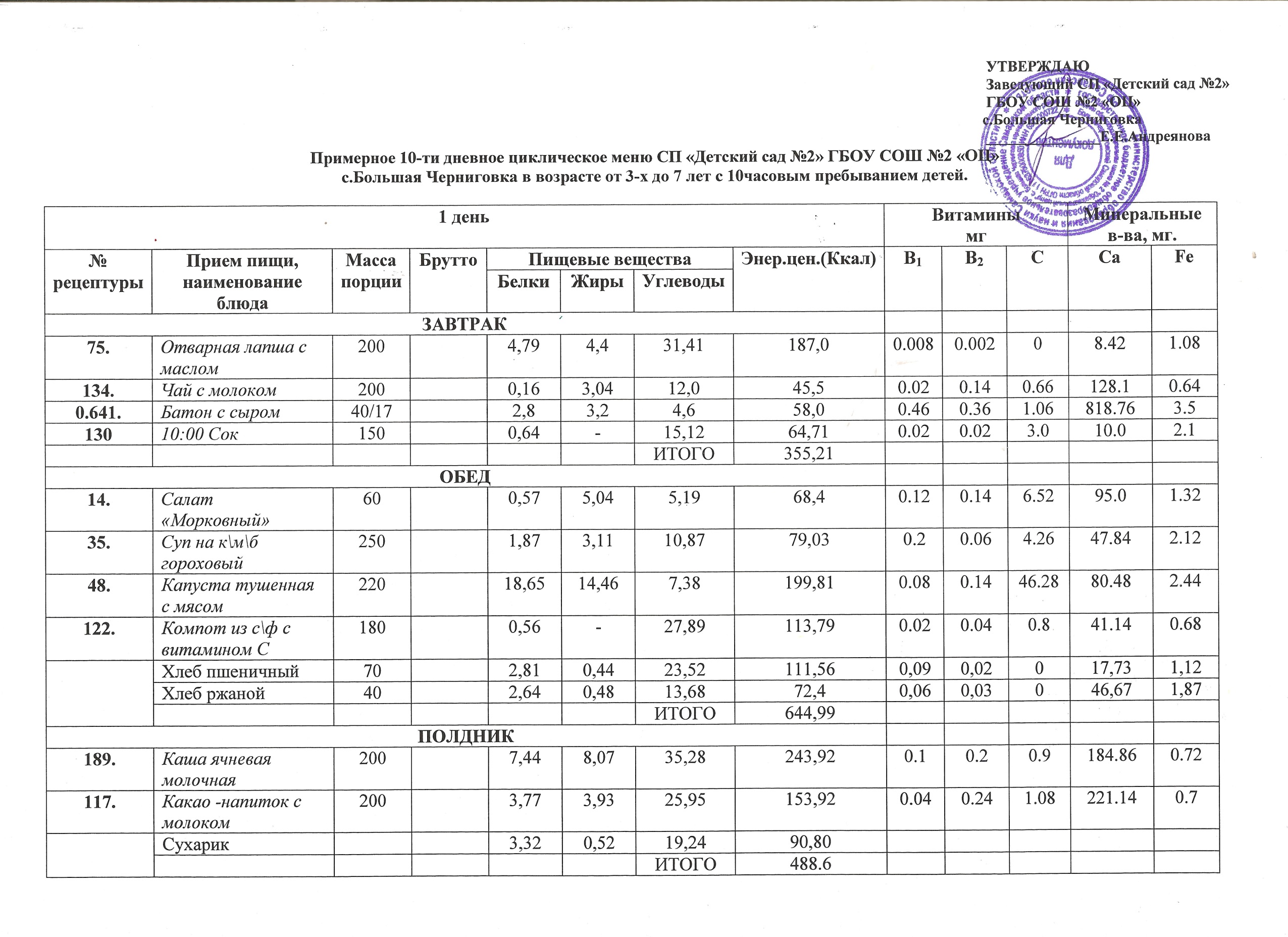 При приготовлении блюд используется йодированная соль. «С» витаминизация проводится в соответствии с п.16.14 СаНПиНИТОГО ЗА ДЕНЬ50,0249,69232,13ИТОГО ЗА ДЕНЬ ККАЛ1488,712 день2 день2 день2 день2 день2 день2 день2 деньВитаминымгВитаминымгВитаминымгМинеральные в-ва, мг.Минеральные в-ва, мг.№ рецептурыПрием пищи, наименование блюдаМасса порцииБруттоПищевые веществаПищевые веществаПищевые веществаЭнер.цен.(Ккал)В1В2СCaFe№ рецептурыПрием пищи, наименование блюдаМасса порцииБруттоБелкиЖирыУглеводыЭнер.цен.(Ккал)В1В2СCaFeЗАВТРАКЗАВТРАКЗАВТРАКЗАВТРАКЗАВТРАКЗАВТРАКЗАВТРАКЗАВТРАК189.Каша манная молочная2506,238,938,78244,920,10,20,9190,820,9132.Чай2000,160,0412,045,500,0066,011,60,54145/26.Батон с маслом40/152,167,5815,99150,640,520,3810,08634,50,514010:00 Яблоко1500,69-14,070,100,020,023,221,74,85ИТОГО441,06ОБЕДОБЕДОБЕДОБЕДОБЕДОБЕДОБЕДОБЕД13.Салат «Сладкоежка»600,715,038,1480,730,040,089,6273,182,730.Щи на к\м\б со сметаной 250/57,855,8412,45126,750,060,0420,9451,80,6256.Картофельное пюре150/2,555,2520,19139,060,1414,044,1873,441,0899.Котлета /  7010,6811,725,74176,750,120,24017,644,58122.Компот из с\ф с витамином С1800,56-27,89113,790,020,0401,841,140,68Хлеб ржаной402,640,4813,6872,40,060,03046,671,87Хлеб пшенич.802,820,4229,88128,40,090,02017,731,12ИТОГО837,88ПОЛДНИКПОЛДНИКПОЛДНИКПОЛДНИКПОЛДНИКПОЛДНИКПОЛДНИКПОЛДНИК138.Сдоба (пирожок или пироги)705,373,8333,87192,50,140,21,5294,181,7120.Ряженка2005,466,413,841400,060,341,42400,2ИТОГО349,85ИТОГО ЗА ДЕНЬИТОГО ЗА ДЕНЬИТОГО ЗА ДЕНЬИТОГО ЗА ДЕНЬ50,6758,04259,72ИТОГО ЗА ДЕНЬ ККАЛИТОГО ЗА ДЕНЬ ККАЛИТОГО ЗА ДЕНЬ ККАЛИТОГО ЗА ДЕНЬ ККАЛ1768,793 день3 день3 день3 день3 день3 день3 день3 деньВитаминымгВитаминымгВитаминымгМинеральные в-ва, мг.Минеральные в-ва, мг.№ рецептурыПрием пищи, наименование блюдаМасса порцииПищевые веществаПищевые веществаПищевые веществаЭнер.цен.(Ккал)В1В2СCaFe№ рецептурыПрием пищи, наименование блюдаМасса порцииБруттоБелкиЖирыУглеводыЭнер.цен.(Ккал)В1В2СCaFeЗАВТРАКЗАВТРАКЗАВТРАКЗАВТРАКЗАВТРАКЗАВТРАКЗАВТРАКЗАВТРАК68.Каша пшеничная молочная жидкая с маслом сливочным230/37,7711,9829,74258,680,10,20,9178,340,85126.Кофейный напиток на молоке2004,585,0421,5145,340,040,20,9184,920,181.Бутерброд с сыром505,8212,3713,38190,590,460,361,06818,763,5130-а.10:00 Сок яблочный1500,750,1514,8564,50,020,023,010,02,1ИТОГО594,61ОБЕДОБЕДОБЕДОБЕДОБЕДОБЕДОБЕДОБЕД17.Салат из огурцов с раст.маслом600, 54,31,646,40,080,136,2870,841,4883.Щи из свежей капусты со сметаной250/42,11,689,2361,650,060,0420,9451,80,62106.Тефтели мясо-крупяные10012,649,496,47168,730,150,28018,755,6875.Отварные макароны1003,94,120,84138,250,080,0208,421,08122.Компот из смеси сухофруктов1500,78020,2280,580,020,040,841,140,68к/кХлеб ржаной402,30,417,875,60,060,03046,671,87к/кХлеб пшеничный705,391,8737,26191,120,090,02017,731,12ИТОГО762,33ПОЛДНИКПОЛДНИКПОЛДНИКПОЛДНИКПОЛДНИКПОЛДНИКПОЛДНИКПОЛДНИК231.Рыба тушеная в томате с овощами10010651090,140,148,6477,161,48к/к430ХлебЧай сл.353118920,090,02017,731,12к/к430ХлебЧай сл.2000,20134600,0066,011,60,54к/к430ИТОГО247ИТОГО ЗА ДЕНЬИТОГО ЗА ДЕНЬИТОГО ЗА ДЕНЬИТОГО ЗА ДЕНЬ55,9857,23196,04ИТОГО ЗА ДЕНЬ ККАЛ.ИТОГО ЗА ДЕНЬ ККАЛ.ИТОГО ЗА ДЕНЬ ККАЛ.ИТОГО ЗА ДЕНЬ ККАЛ.1668,44 день4 день4 день4 день4 день4 день4 день4 деньВитаминымгВитаминымгВитаминымгМинеральные в-ва, мг.Минеральные в-ва, мг.№ рецептурыПрием пищи, наименование блюдаМасса порцииБруттоПищевые веществаПищевые веществаПищевые веществаЭнер.цен.(Ккал)В1В2СCaFe№ рецептурыПрием пищи, наименование блюдаМасса порцииБруттоБелкиЖирыУглеводыЭнер.цен.(Ккал)В1В2СCaFeЗАВТРАКЗАВТРАКЗАВТРАКЗАВТРАКЗАВТРАКЗАВТРАКЗАВТРАКЗАВТРАК70.Каша рисовая молочная с изюмом2004,59,1818,562150,10,211900,62.Батон с маслом40/53,354,6419,28128,40,040080,5126.Кофейный напиток на молоке2004,24,821,05143,10,040,20,9184,920,18140-а10:00 Яблоко1500,69-14,070,10,020,023,221,74,85ИТОГО486,5ОБЕДОБЕДОБЕДОБЕДОБЕДОБЕДОБЕДОБЕД10.Салат из кабачковой икры602,13,22,133,40087,60,337.Суп на к\м\б «Крестьянский» с мясом 2501,856,1912,34112,470,10,067,0838,20,9257.Овощное рагу с мясом 20013,7712,9216,7269,90,120,1611,04128,481,42122.Компот из с\ф с витамином С1800,56-27,89113,790,020,040,841,140,68Хлеб пшенич.802,820,4229,88128,40,090,02017,731,12Хлеб ржаной402,640,4813,6872,40,060,03046,671,87ИТОГО679,86ПОЛДНИКПОЛДНИКПОЛДНИКПОЛДНИКПОЛДНИКПОЛДНИКПОЛДНИКПОЛДНИК138.Булочка с изюмом706,268,8145,86277,710,140,21,5294,181,7132.Чай200--14,9756,100,066,011,60,54ИТОГО403,91ИТОГО ЗА ДЕНЬИТОГО ЗА ДЕНЬИТОГО ЗА ДЕНЬИТОГО ЗА ДЕНЬ42,7450,64236,31ИТОГО ЗА ДЕНЬ ККАЛ.ИТОГО ЗА ДЕНЬ ККАЛ.ИТОГО ЗА ДЕНЬ ККАЛ.ИТОГО ЗА ДЕНЬ ККАЛ.1620,775 день5 день5 день5 день5 день5 день5 день5 деньВитаминымгВитаминымгВитаминымгМинеральные в-ва, мг.Минеральные в-ва, мг.№ рецептурыПрием пищи,наименование блюдаМасса порцииБруттоПищевые веществаПищевые веществаПищевые веществаЭнер.цен.(Ккал)В1В2СCaFe№ рецептурыПрием пищи,наименование блюдаМасса порцииБруттоБелкиЖирыУглеводыЭнер.цен.(Ккал)В1В2СCaFeЗАВТРАКЗАВТРАКЗАВТРАКЗАВТРАКЗАВТРАКЗАВТРАКЗАВТРАКЗАВТРАК67.Каша «Геркулесовая» молочная2006,338,9025,49207,380,10,20,7190,820,91.Батон с сыром40/76,758,0419,62181,40,460,361,06818,763,5132.Чай200--14,9756,100,06611,60,54140-а10:00 Яблоко1000,64-15,1264,710,020,023,221,74,85ИТОГО258,24ОБЕДОБЕДОБЕДОБЕДОБЕДОБЕДОБЕДОБЕД18.Салат из свеклы600,715,038,1480,730,040,089,6273,182,728.Борщ на м\б со сметаной 25011,5415,078,04183,330,060,0421,8551,80,6293.Перловка, гуляш150/7021,2623,5349,3409,120,060,130,2267,690,94122.Компот из с\ф с витамином С1800,56-27,89113,790,020,040,841,140,68Хлеб пшенич.802,820,4229,88128,40,090,02017,731,12Хлеб ржаной402,640,4813,6872,40,060,03046671,87ИТОГО915,37ПОЛДНИКПОЛДНИКПОЛДНИКПОЛДНИКПОЛДНИКПОЛДНИКПОЛДНИКПОЛДНИК30.Салат (морковка с сахаром)1001,1410,0810,38136,80,104,023,31,7126.Кофе-напиток  с молоком,печенье200/352,793,1919,71118,690,040,20,9184,920,1887.Котлета рыбная паровая10025,350,896,471260,020,04046,40,74ИТОГО588,3ИТОГО ЗА ДЕНЬИТОГО ЗА ДЕНЬИТОГО ЗА ДЕНЬИТОГО ЗА ДЕНЬ85,081,58358,64ИТОГО ЗА ДЕНЬ ККАЛ.ИТОГО ЗА ДЕНЬ ККАЛ.ИТОГО ЗА ДЕНЬ ККАЛ.ИТОГО ЗА ДЕНЬ ККАЛ.1761,916 день6 день6 день6 день6 день6 день6 день6 деньВитаминымгВитаминымгВитаминымгМинеральные в-ва, мг.Минеральные в-ва, мг.№ рецептурыПрием пищи,наименование блюдМасса порцииБруттоПищевые веществаПищевые веществаПищевые веществаЭнер.цен.(Ккал)В1В2СCaFe№ рецептурыПрием пищи,наименование блюдМасса порцииБруттоБелкиЖирыУглеводыЭнер.цен.(Ккал)В1В2СCaFeЗАВТРАКЗАВТРАКЗАВТРАКЗАВТРАКЗАВТРАКЗАВТРАКЗАВТРАКЗАВТРАК66.Каша «Дружба» с маслом200/56,558,3335,09241,110,080,10,9183,880,54134.Чай с молоком2000,160,0412,045,50,020,140,66128,10,6413010 ч Сок 1500,64-15,1264,710,020,023,010,02,1ИТОГО351,32ОБЕДОБЕДОБЕДОБЕДОБЕДОБЕДОБЕДОБЕД6.Салат «Огуречный»600,365,0415051,800,080,136,2870,841,4844.Свекольник на м\б со смет. 250/109,8511,3219,8220,780,060,0421,8551,80,62199.91Гороховое пюре, бефстроганы150/7018,1411,0954,84331,00,510,110,30,04380,484138,441,12,26122.Компот из с\ф с витамином С1800,56-27,89113,790,020,040,841,140,68Хлеб пшеничный802,820,4229,88128,40,090,02017,731,12Хлеб ржаной402,640,4813,6872,40,060,03046,671,87ИТОГО918,17ПОЛДНИКПОЛДНИКПОЛДНИКПОЛДНИКПОЛДНИКПОЛДНИКПОЛДНИКПОЛДНИК50.Каша пшеничная молочная2008,178,1234,95167,740,170,061,52173,283,04118.Кисель2004,13-24,54112,730,020,040,6534,80,281.Батон с сыром40/76,758,0419,62181,40,460,361,06818,763,5ИТОГО461,87ИТОГО ЗА ДЕНЬИТОГО ЗА ДЕНЬИТОГО ЗА ДЕНЬИТОГО ЗА ДЕНЬ60,7752,88302,41ИТОГО ЗА ДЕНЬ ККАЛ.ИТОГО ЗА ДЕНЬ ККАЛ.ИТОГО ЗА ДЕНЬ ККАЛ.ИТОГО ЗА ДЕНЬ ККАЛ.1731,367 день7 день7 день7 день7 день7 день7 день7 деньВитаминымгВитаминымгВитаминымгМинеральные в-ва, мг.Минеральные в-ва, мг.№ рецептурыПрием пищи,  наименование блюдаМасса порцииБруттоПищевые веществаПищевые веществаПищевые веществаЭнер.цен.(Ккал)В1В2СCaFe№ рецептурыПрием пищи,  наименование блюдаМасса порцииБруттоБелкиЖирыУглеводыЭнер.цен.(Ккал)В1В2СCaFeЗАВТРАКЗАВТРАКЗАВТРАКЗАВТРАКЗАВТРАКЗАВТРАКЗАВТРАКЗАВТРАК189.Каша пшенная с маслом200/57,448,0735,28243,920,10,20,9184,860,72145/26.Батон с маслом40/52,167,5815,99150,640,040080,5126.Кофейный напиток на молоке2001,401,6017,3589,320,040,20,9184,920,18140-аЯблоко1000,64-15,1264,710,020,023,221,74,85ИТОГО483,88ОБЕДОБЕДОБЕДОБЕДОБЕДОБЕДОБЕДОБЕД22.Салат «Овощной»600,665,043,8463,040,060,0412,64126,153,6234.Суп на м\б вермишелевый2507,342,0012,4135,920,080,082,9623,580,58150.Жаркое по-домашнему 20022,5417,3322,13334,080,160,144,0129,012,36122.Компот из с\ф с витамином С1800,56-27,89113,790,020,040,841,140,68Хлеб пшеничный802,820,4229,88128,40,090,02017,731,12Хлеб ржаной 402,640,4813,68172,40,060,03046,671,87ИТОГО847,63ПОЛДНИКПОЛДНИКПОЛДНИКПОЛДНИКПОЛДНИКПОЛДНИКПОЛДНИКПОЛДНИК138.Венская сдоба704,377,0736,80228,200,140,21,5294,181,7134.Чай с молоком2002,792,5513,2787,250,020,140,66128,10,64ИТОГО315,45ИТОГО ЗА ДЕНЬИТОГО ЗА ДЕНЬИТОГО ЗА ДЕНЬИТОГО ЗА ДЕНЬ55,3652,14243,57ИТОГО ЗА ДЕНЬ ККАЛ.ИТОГО ЗА ДЕНЬ ККАЛ.ИТОГО ЗА ДЕНЬ ККАЛ.ИТОГО ЗА ДЕНЬ ККАЛ.1756,228 день8 день8 день8 день8 день8 день8 день8 деньВитаминымгВитаминымгВитаминымгМинеральные в-ва, мг.Минеральные в-ва, мг.№ рецептурыПрием пищи, наименование блюдаМасса порцииБруттоПищевые веществаПищевые веществаПищевые веществаЭнер.цен.(Ккал)В1В2СCaFe№ рецептурыПрием пищи, наименование блюдаМасса порцииБруттоБелкиЖирыУглеводыЭнер.цен.(Ккал)В1В2СCaFeЗАВТРАКЗАВТРАКЗАВТРАКЗАВТРАКЗАВТРАКЗАВТРАКЗАВТРАКЗАВТРАК33.Вермишель в молоке200-2505,586,1219,73156,080,040,140,321060,46132.Чай200/0,12-12,0448,6400,06611,60,54Вафля/ 352,452,4816,03100,00,010,0041,60,12130.10:00 Сок1500,64-15,1264,710,020,023,010,02,1ИТОГО304,72ОБЕДОБЕДОБЕДОБЕДОБЕДОБЕДОБЕДОБЕД5.Салат «Витаминный»601,461,9910,566,60,080,137,2870,841,4846.Овощной суп на м\б 2508,74,5331,2127,70,10,154,6534,650,82105.Каша ячневая, тефтели150/7025,3418,6532,44446,850,10,0400,0800,621,46,96,31,3122.Компот из с\ф с витамином С1800,56-27,89113,790,020,040,841,140,68Хлеб ржаной402,640,4813,6872,40,060,03046,671,87Хлеб пшенич.802,820,4229,8812,840,090,02017,731,12ИТОГО883,34ПОЛДНИКПОЛДНИКПОЛДНИКПОЛДНИКПОЛДНИКПОЛДНИКПОЛДНИКПОЛДНИК2.Винегрет1503,27,3617,0147,30,080,1546,1575,642,35145.Сухарики домашние402,390,9817,9386,890007,60,4177.Какао –напиток на молоке2003,773,9325,95153,920,040,241,08221,140,70ИТОГО388,11ИТОГО ЗА ДЕНЬИТОГО ЗА ДЕНЬИТОГО ЗА ДЕНЬИТОГО ЗА ДЕНЬ56,3946,46255,71ИТОГО ЗА ДЕНЬ ККАЛ.ИТОГО ЗА ДЕНЬ ККАЛ.ИТОГО ЗА ДЕНЬ ККАЛ.ИТОГО ЗА ДЕНЬ ККАЛ.1640,889 день9 день9 день9 день9 день9 день9 день9 деньВитаминымгВитаминымгВитаминымгМинеральные в-ва, мг.Минеральные в-ва, мг.№ рецептурыПрием пищи, наименование блюдаМасса порцииБруттоПищевые веществаПищевые веществаПищевые веществаЭнер.цен.(Ккал)В1В2СCaFe№ рецептурыПрием пищи, наименование блюдаМасса порцииБруттоБелкиЖирыУглеводыЭнер.цен.(Ккал)В1В2СCaFeЗАВТРАКЗАВТРАКЗАВТРАКЗАВТРАКЗАВТРАКЗАВТРАКЗАВТРАКЗАВТРАК64.Каша гречневая молочная2005,975,726,6215,310,10,220,9184,481,5118.Кисель2004,13-24,54112,730,020,040,6534,80,28145/26.Батон с маслом40/53,354,6419,29128,20,040080,513010 ч. Сок1000,4-9,7050,00,020,023,010,02,1ИТОГО506,24ОБЕДОБЕДОБЕДОБЕДОБЕДОБЕДОБЕДОБЕД32.Рассольник на к\м\б со сметаной 2507,748,5113,15152,310,10,087,2042,60,8892.Ленивые голубцы, помидора 200/5010,7715,9216,7269,90,080,1446,2880,482,44122.Компот из с\ф с витамином С1800,56-27,89113,790,020,040,841,140,68Хлеб пшеничный802,820,4229,88128,40,090,02017,731,12Хлеб ржаной402,640,4813,6872,40,060,03046,671,87ИТОГО721,36ПОЛДНИКПОЛДНИКПОЛДНИКПОЛДНИКПОЛДНИКПОЛДНИКПОЛДНИКПОЛДНИК44.Запеканка с повидлом20014,268,3139,75330,810,060,187,01142,71,22134.Чай с молоком2000,163,0412,045,50,020,140,66128,10,64ИТОГО ЗА ДЕНЬИТОГО ЗА ДЕНЬИТОГО ЗА ДЕНЬИТОГО ЗА ДЕНЬ52,847,02233,18ИТОГО ЗА ДЕНЬ ККАЛ.ИТОГО ЗА ДЕНЬ ККАЛ.ИТОГО ЗА ДЕНЬ ККАЛ.ИТОГО ЗА ДЕНЬ ККАЛ.1619,3510 день10 день10 день10 день10 день10 день10 день10 деньВитаминымгВитаминымгВитаминымгМинеральные в-ва, мг.Минеральные в-ва, мг.№ рецептурыПрием пищи, наименование блюдаМасса порцииБруттоПищевые веществаПищевые веществаПищевые веществаЭнер.цен.(Ккал)В1В2СCaFe№ рецептурыПрием пищи, наименование блюдаМасса порцииБруттоБелкиЖирыУглеводыЭнер.цен.(Ккал)В1В2СCaFeЗАВТРАКЗАВТРАКЗАВТРАКЗАВТРАКЗАВТРАКЗАВТРАКЗАВТРАКЗАВТРАК67.Каша «геркулес» молочная200/56,338,925,49207,980,10,20,7190,820,9132.Чай200/--14,9756,100,06611,60,54130Печенье/352,593,526,67142,100029213010:00 Сок1500,64-15,1264,710,020,023,010,02,1ИТОГО406,18ОБЕДОБЕДОБЕДОБЕДОБЕДОБЕДОБЕДОБЕД11.Салат из свежей капусты. и моркови600,664,034,2553,90,080,137,2870,841,4836.Суп картофельный на м\б 2507,445,8514,33139,730,140,111,7242,081,14110.Рисовая каша с курицей22023,120,1346,4392,50,190,110300,73122Компот из с\ф с витамином С1800,56-27,89113,790,020,040,841,140,68Хлеб ржаной402,640,4813,6872,40,060,03046,671,87Хлеб пшенич.802,820,4229,88128,400,090,02017,731,12ИТОГО896,42ПОЛДНИКПОЛДНИКПОЛДНИКПОЛДНИКПОЛДНИКПОЛДНИКПОЛДНИКПОЛДНИК18.Свекольный салат2001,88,9715,9153,930,040,089,6273,182,71.Батон с сыром40/177,366,2223,92190,050,460,361,06818,763,5133.Чай с молоком2000,160,0412,045,50,020,140,66128,10,6487.Котлета рыбная паровая10025,350,896,471260,020,04046,40,74ИТОГО515,39ИТОГО ЗА ДЕНЬИТОГО ЗА ДЕНЬИТОГО ЗА ДЕНЬИТОГО ЗА ДЕНЬ56,158,54256,13ИТОГО ЗА ДЕНЬ ККАЛ.ИТОГО ЗА ДЕНЬ ККАЛ.ИТОГО ЗА ДЕНЬ ККАЛ.ИТОГО ЗА ДЕНЬ ККАЛ.1756,89